Тексты заданий для муниципального этапа олимпиады по БИОЛОГИИМуниципальный этапВсероссийской олимпиады школьниковпо БИОЛОГИИ2019/2020 учебного годаКомплект заданий для учеников 7 классовУважаемый участник Олимпиады!Вам предстоит выполнить теоретические (письменные) и тестовые задания. Выполнение теоретических (письменных) заданий целесообразно организовать следующим образом: не спеша, внимательно прочитайте задание и определите, наиболее верный и полный ответ; отвечая на теоретический вопрос, обдумайте и сформулируйте конкретный ответ только на поставленный вопрос; если Вы отвечаете на задание, связанное с заполнением таблицы или схемы, не старайтесь детализировать информацию, вписывайте только те сведения или данные, которые указаны в вопросе; особое внимание обратите на задания, в выполнении которых требуется выразить Ваше мнение с учетом анализа ситуации или поставленной проблемы. Внимательно и вдумчиво определите смысл вопроса и логику ответа (последовательность и точность изложения). Отвечая на вопрос, предлагайте свой вариант решения проблемы, при этом ответ должен быть кратким, но содержать необходимую информацию; после выполнения всех предложенных заданий еще раз удостоверьтесь в правильности выбранных Вами ответов и решений. Выполнение тестовых заданий целесообразно организовать следующим образом: не спеша, внимательно прочитайте тестовое задание; определите, какой из предложенных вариантов ответа наиболее верный и полный; обведите кружком букву, соответствующую выбранному Вами ответу; продолжайте таким образом работу до завершения выполнения тестовых заданий; после выполнения всех предложенных заданий еще раз удостоверьтесь в правильности выбранных Вами ответов; если потребуется корректировка выбранного Вами варианта ответа, то неправильный вариант ответа зачеркните крестиком, а новый выбранный ответ обведите кружком. Предупреждаем Вас, что: при оценке тестовых заданий, где необходимо определить один правильный ответ, 0 баллов выставляется как за неверный ответ, а также, если участником отмечены несколько ответов (в том числе правильный), или все ответы; при оценке тестовых заданий, где необходимо определить все правильные ответы, 0 баллов выставляется, если участником отмечено большее количество ответов, чем предусмотрено в задании (в том числе правильные ответы) или все ответы. Задание теоретического тура считается выполненным, если Вы вовремя сдаете его членам жюри. Максимальная оценка – 38 баллов. Время на выполнение заданий - 3 часа.Желаем вам успеха!Часть I. Вам предлагаются тестовые задания, требующие выбора только одного ответа из четырех возможных. Максимальное количество баллов, которое можно набрать – 20 (по 1 баллу за каждое тестовое задание). Номер ответа, который вы считаете наиболее полным и правильным, укажите в матрице ответов.1. Экология – это раздел науки, изучающий:а) внутреннее строение объектов живой природы; б) взаимодействие объектов между собой;в) функционирование организма;г) внешнее строение объектов живой природы;2. Особенности роста - это признака) по которому животные отличаются от растений; б) по которому живое можно отличить от неживого;в) характерный для объектов живой и неживой природы;г) по которому многоклеточные организмы отличаются от одноклеточных.3. Представители какой группы организмов относятся только к автотрофам:а) цианобактерии;б) бактерии-сапрофиты;в) почвенные бактерии;г) бактериофаги.4. Покровные ткани растений образованы:а) живыми клетками;б) мертвыми клетками;в) некоторые виды - живыми, некоторые - мертвыми клетками;г) живыми клетками, лишенными ядер.5. Ризодерма в корнеа) находится в его центральном цилиндре;б) образует зону деления;в) формирует корневые волоски в зоне всасывания;г) находится в чехлике.6. Древесина относится к ткани:а) образовательной;б) выделительной;в) проводящей;г) механической.7. Движение веществ вниз по цветковому растению происходит по:а) лубяным волокнам;б) ситовидным трубкам;в) клеткам спутницам;г) ситовидным клеткам.8. Видоизменениями побега НЕ являются:    а) клубни;    б) луковицы;    в) корневища;    г) корнеплоды.9. Плод душистого горошка – это:а) боб;б) орех;в) коробочка;г) стручок.10. Перловку изготавливают из:а) пшеницы;б) ячменя;в) овса;г) ржи.11. В металлургии, пиротехнике и медицине раньше применяли споры:а) папоротников;б) мхов;в) хвощей;г) плаунов.12.  Однолетними растения встречаются среди: а) трав;б) кустарничков; в) кустарников;г) деревьев. 13. Все живые организмы:а) дышат кислородом;б) фотосинтезируют;в) передвигаются в пространстве;г) размножаются.14. Как расположены устьица на хвое сосны?а) отсутствуют;б) расположены только на верхней стороне хвоинки;в) расположены только на нижней стороне хвоинки;г) расположены на верхней и нижней сторонах хвоинки.15. Стебель какого растения является видоизмененным?а) стебель липы;б) стебель кактуса;в) стебель гладиолуса;г) стебель жасмина.16. Назовите растение, у которого формируются только однополые цветки:а) пшеница;б) роза;в) тюльпан;г) кукуруза.17.  К мхам относят:а) сфагнум;б) спирогиру;в) элодею;г) многоножку.18. В состав древесины сосны входят:а) трахеи;б) ситовидные клетки;в) пробка;г) трахеиды.19. Эфирное масло получают из:а) тюльпана;б) подсолнечника;в) мандарина;г) березы.20. Среди перечисленных организмов к грибам НЕ относитсяа) ржавчина;б) мукор;в) спорынья;г) холерный вибрион.Часть II. Вам предлагаются тестовые задания с одним вариантом ответа из четырех возможных, но требующих предварительного множественного выбора. Максимальное количество баллов, которое можно набрать – 10 (по 2 балла за каждое тестовое задание). Индекс ответа, который вы считаете наиболее полным и правильным, укажите в матрице ответов.Бактериальные клетки, в отличии от клеток растений:1) не имеют оформленного ядра; 2) не имеют мембранных органоидов; 3) всегда имеют гетеротрофный тип питания; 4) не имеют цитоскелета; 5) имеют клеточную оболочку.а) 1, 2;б) 1, 2, 3;в) 1, 2, 4г) 2, 3, 4;д) 1, 2, 5.2. Для представителей семейства Бобовые характерно следующее: 1) правильный цветок; 2) мотыльковый цветок; 3) плод боб; 4) корневые клубеньки; 5) плод стручок.а) 2; 5;б) 1, 2;в) 2, 3, 5г) 2, 3, 4;д) 1, 3, 4, 5.3. Размножение семенных растений отличается от папоротников тем, что у семенных:1) гаметы имеют одинарный набор хромосом; 2) оплодотворение не зависит от воды; 3) мужские гаметы неподвижны; 4) формируются мужские и женские половые органы; 5) гаметофит развивается на спорофите.а) 1;б) 1, 2;в) 2, 3;г) 1, 4, 5; д) 2, 3, 5.4. К однодомным растениям относятся:1) огурец; 2) кабачок; 3) рябина; 4) крапива; 5) тополь.а) 2, 3;б) 1, 2;в) 1, 2, 5;г) 1, 4, 5;д) 2, 4, 5.5. В лесах обычны такие растения, как:1) овсяница; 2) черника; 3) грушанка; 4) кислица; 5) ковыль.а) 1, 2, 4;б) 1, 2, 3;в) 2, 3, 4;г) 1, 4, 5;д) 2, 3, 4, 5.Часть 3. Вам предлагаются тестовые задания в виде суждений, с каждым из которых следует либо согласиться, либо отклонить. В матрице ответов укажите вариант ответа «да» или «нет». Максимальное количество баллов, которое можно набрать – 5 (по 1 баллу за каждое тестовое задание).Лишайник – это симбиотический организм.Клубень представляет собой видоизмененный корень.Бактерии могут быть как одноклеточными, так и настоящими многоклеточными организмами.У насекомоопыляемых растений ярко окрашенные цветки имеют запах.Высшие растения размножаются только половым путем.Часть IV. Часть IV. Вам предлагаются тестовые задания, требующие установления соответствия. Максимальное количество баллов, которое можно набрать – 3. Заполните матрицы ответов в соответствии с требованиями заданий. Задание. [мах. 3 балла] На рисунке изображены плоды (1-6). Найдите соответствие между номером плода на рисунке и его названием (А-Е).А. костянкаБ. коробочкаВ. орехГ. листовкаД. ягодаЕ. крылатка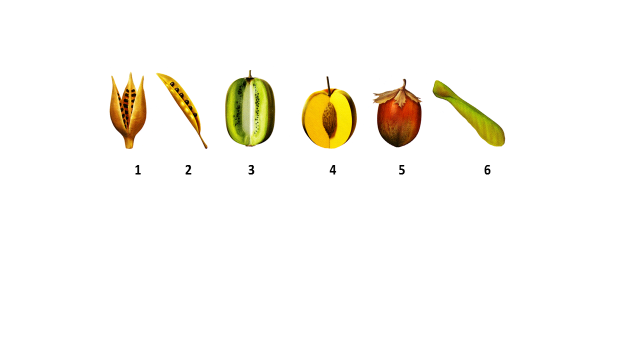 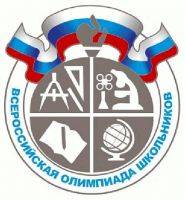 Шифр                                                                                                 